الحيوانات التي تصطاد بالحيلة و الفخ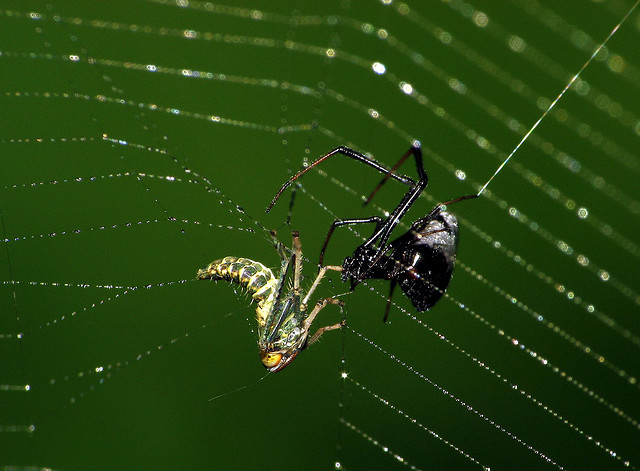 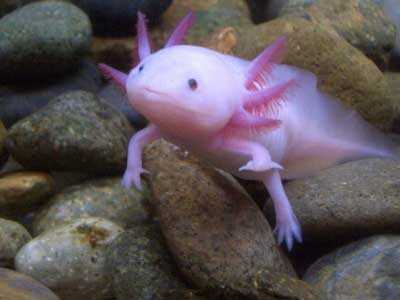 عفريت البحر